Договор о патентной кооперации (PCT) Комитет по техническому сотрудничеству Двадцать девятая сессия Женева, 17-20 мая 2016 г.отчетпринят Комитетом ПУНКТ 1 ПОВЕСТКИ ДНЯ: Открытие сессии Г-н Клаус Матес (ВОИС), действующий в качестве Секретаря Комитета, открыл сессию и приветствовал ее участников от имени Генерального директора.  Сессия была проведена в тот же период, что и девятая сессия Рабочей группы по РСТ.  Список участников представлен в отчете о девятой сессии Рабочей группы (документ PCT/WG/9/28).  ПУНКТ 2 ПОВЕСТКИ ДНЯ: ВЫБОРЫ ПРЕДСЕДАТЕЛЯ И ДВУХ ЗАМЕСТИТЕЛЕЙ ПРЕДСЕДАТЕЛЯ Комитет единогласно избрал Председателем г-на Максимилиано Санта Крусa (Чили).  Кандидатуры на должности заместителей Председателя не выдвигались.  ПУНКТ 3 ПОВЕСТКИ ДНЯ: ПРИНЯТИЕ ПОВЕСТКИ ДНЯ Комитет принял проект повестки дня, предложенный в документе PCT/CTC/29/1.  ПУНКТ 4 ПОВЕСТКИ ДНЯ: РЕКОМЕНДАЦИЯ ДЛЯ АССАМБЛЕИ СОЮЗА РСТ В ОТНОШЕНИИ ПРЕДЛАГАЕМОГО НАЗНАЧЕНИЯ ТУРЕЦКОГО ПАТЕНТНОГО ИНСТИТУТА В КАЧЕСТВЕ МЕЖДУНАРОДНОГО ПОИСКОВОГО ОРГАНА И ОРГАНА МЕЖДУНАРОДНОЙ ПРЕДВАРИТЕЛЬНОЙ ЭКСПЕРТИЗЫ В РАМКАХ PCT Обсуждения проходили на основе документа PCT/CTC/29/2.  Делегация Турции представила заявку Турецкого патентного института (ТПИ) о назначении его в качестве Международного поискового органа (МПО) и Органа международной предварительной экспертизы (ОМПЭ) в рамках РСТ в ходе Ассамблеи Союза РСТ на пятьдесят шестой серии заседаний Ассамблей государств – членов ВОИС, которая состоится 3–11 октября 2016 г.  В частности, делегация заострила внимание на трех основных аспектах: во-первых, общая информация о Турции в части экономических показателей и системы ИС в связи с политикой в отношении научно-исследовательской и инновационной деятельности; во-вторых, институциональный потенциал ТПИ для осуществления своих функций; и, в-третьих, подробная информация о том, какая работа была проделана в отношении процедур назначения международных органов и каким образом ТПИ соответствует минимальным требованиям, изложенным в правилах 36.1 и 63.1.  Делегация подчеркнула, что Турция, учитывая ее большое население (около 80 миллионов человек), историческое прошлое, географическое положение и экономическое развитие, является передовой страной региона, а ее соседями являются самые разные страны Европы, Азии и Ближнего Востока, обладающие различными социально-культурными особенностями.  Географическое положение Турции, ее логистические возможности и уникальное расположение на пересечении трех континентов являются основными факторами, определяющими ее региональную роль.  Экономические показатели Турции за последнее десятилетие позволили добиться средних темпов роста реального валового внутреннего продукта (ВВП) на уровне порядка 5 процентов, что является одним из наивысших значений среди стран – членов Организации экономического сотрудничества и развития (ОЭСР).  Кроме того, расходы на исследования и разработки в Турции выросли на 20 процентов в 2014 г., достигнув 6 млрд долл. США, и, как ожидается, к 2023 г. будут составлять 3 процента ВВП страны.  В связи с экономическими показателями и политикой, сформированной в целях содействия инновационной и научно-исследовательской деятельности, система ИС в Турции продемонстрировала значительное развитие.  Согласно опубликованному ВОИС докладу о показателях ИС за 2015 г., Турция находится на седьмом месте по числу заявок на регистрацию ИС от резидентов.  В частности, за последние 15 лет число патентных заявок от резидентов возросло примерно в 20 раз, и по этому показателю за указанный период Турция переместилась с 45-го на 15-е место.  Число поступающих из Турции международных патентных заявок, поданных в рамках РСТ, за последние 15 лет увеличилось примерно в 13 раз, достигнув показателя в 1 013 заявок в 2015 г., что представляет собой рост на 26 процентов относительно показателей 2014 г.  Кроме того, согласно цифрам, указанным в отчете ВОИС, в 2015 г., Турция получила наибольшее число заявок среди получающих ведомств выбранных стран с средним уровнем дохода, при этом прирост составил около 30 процентов.  Делегация добавила, что история ИС в Турции восходит к XIX веку.  Первоначальное законодательство об ИС в области товарных знаков действует с 1871 г., а патентное право впервые вступило в силу в 1879 г.  Законодательство об ИС действует с тех пор с незначительными редакциями, а управление системой ИС с 1994 г. входит в обязанности отдела по ИС в составе Министерства науки, промышленности и технологий.  В указанном году законодательство об ИС и вопросы управления были существенно пересмотрены в связи с Соглашением о таможенном союзе с Европейским Союзом и Соглашением ТРИПС.  Законодательство было модифицировано в соответствии с международными стандартами, а управление системой ИС было модернизировано путем создания Турецкого патентного института в качестве автономного органа.  В этом отношении ТПИ взял на себя важные задачи и функции, которые ТПИ осуществляет в качестве государственного института, отвечающего за администрирование прав промышленной собственности в рамках Министерства науки, промышленности и технологий.  Цель создания ТПИ заключается в оказании содействия технологическому развитию Турции посредством эффективной охраны прав промышленной собственности, а также развития прав промышленной собственности для активизации деятельности в области НИОКР.  Указанные реформы, проведенные в 1990-е гг., повысили степень интеграции системы ИС в Турции с международной системой, в которой каждый компонент системы ИС совершенствовался в ускоренном порядке как по уровню качества, так и количества.  Основным показателем, наглядно демонстрирующим развитие системы, является общее число заявок на охрану ИС, полученных ТПИ с 1995 г., которое к 2015 г. достигло 2 млн.  Параллельно с развитием в области заявок на охрану ИС институциональный потенциал ТПИ, а также другие элементы системы ИС в Турции были значительно улучшены.  Благодаря недавним изменениям в системе ИС и увеличению числа заявок на охрану ИС отмечается растущий спрос на качественные и своевременные услуги в области ИС, в частности, связанные с выдачей патентов.  Потребности местных пользователей являлись основной движущей силой достижений ТПИ, в число которых вошла созданная ТПИ с учетом отзывов пользователей отлаженная институциональная структура, располагающая современными инструментами для обеспечения своей деятельности.  В Турции действует отлаженная система ИС, включающая современное законодательство, административный орган, специализированные суды по вопросам ИС, правоприменительные органы (т.е. полицию и таможню), институционализированную систему поверенных (в рамках которой действуют около 1 000 зарегистрированных поверенных по ИС) и другие заинтересованные стороны.  С другой стороны, ведущими субъектами по созданию ИС являются промышленность, университеты, малые и средние предприятия и научно-исследовательские центры.  Турция с ее развитой и устоявшейся системой ИС обладает потенциалом для повышения уровня активности в своем регионе в целях содействия совершенствованию системы ИС в целом.  Турция является кандидатом на вступление в Европейский союз, и ее законодательство в области ИС соответствует нормативно-правовым положениям ЕС и полностью соответствует Соглашению ВТО по ТРИПС, а также другим международным соглашениям, стороной которых является Турция.  Далее делегация привела описание взаимоотношений между инновационной экосистемой и системой ИС, в области которых правительство Турции разработало комплексную политику, которая носит взаимодополняющий характер.  Высший совет по науке и технологиям (SCST) во главе с премьер-министром Турции разрабатывает политику страны в области инноваций на самом высоком политическом уровне.  Задача «Национальной стратегии в области науки, технологий и инноваций» состоит в содействии созданию новых знаний и развитии инновационных технологий, направленных на повышение качества жизни путем преобразования таких знаний в продукты, процессы и услуги в интересах страны и человечества.  В соответствии с политикой в области инноваций Высший совет планирования Турции под руководством премьер-министра утвердил в 2015 г. «Национальную стратегию и план действий в области прав интеллектуальной собственности».  Основная цель указанной стратегии состоит в содействии развитию прав интеллектуальной собственности и соответствующих продуктов, обеспечении охраны и использования прав интеллектуальной собственности в рамках эффективной, обширной и интегрированной в общество системы ПИС.  В указанном контексте Турция намеревается превратиться в центр распространения знаний и информации об ИС в регионе посредством обмена опытом и его распространения, параллельно с выполнением функций Международного поискового органа и Органа международной предварительной экспертизы (МПО/ОМЭП).  Назначение ТПИ в качестве МПО/ОМЭП должно принести пользу не только местным пользователям, но и системе PCT в целом.  Учитывая уникальное положение ТПИ на пересечении трех континентов, он может сыграть роль моста для передачи знаний и информации об ИС между Европой и Азией.  В ТПИ, как в Национальном патентном ведомстве члена Европейской патентной конвенции (ЕПК), работают подготовленные эксперты, прошедшие обучение в области поиска и экспертизы в Европейском патентном ведомстве (ЕПВ).  Кроме того, в ТПИ работают эксперты, получившие опыт внедрения PCT в ходе подготовки, проводимой ВОИС.  Наличие таких людских ресурсов позволяет ТПИ принять на себя роль по повышению уровня информированности и содействия более широкому использованию PCT в соседних с Турцией странах, в частности, в странах Ближнего Востока, в тюркоязычных странах, а также в Азии и на Балканах.  Турция твердо убеждена в том, что его потенциал сотрудничества, в частности в области совершенствования системы PCT, с другими странами региона повысится в случае назначения в качестве МПО/ОМЭП.  Результатом этого станет содействие инновациям, распространению знаний и передаче технологии в регионе.  Кроме того, вклад ТПИ в развитие региона будет подкреплен постоянным сотрудничеством с Международным бюро ВОИС по созданию в Турции магистерской программы по ИС и Академии ИС, которые начнут работу в начале 2016-2017 учебного года.  Кроме того, в Турции будет размещен Банк технологий, о создании которого впервые объявил 26 ноября 2014 г. Генеральный секретарь Организации Объединенных Наций г-н Пан Ги Мун.  Банк технологий будет оказывать поддержку в сфере науки, технологии и инноваций в наиболее бедных странах мира и будет состоять из двух подразделений: механизм поддержки науки, технологии и инноваций и банк интеллектуальной собственности.  Банк технологий способен укрепить национальный потенциал наименее развитых стран (НРС) и обеспечить их опытом.  В этом отношении создание указанного Банка технологий в Турции послужит делу развития системы ИС, в частности патентной системы в НРС, посредством использования механизмов передачи технологии.  Кроме того, за этим последует улучшение международной патентной системы за счет укрепления потенциала и повышения компетенции ТПИ по осуществлению функций международного органа.  Переходя к вопросу об институциональном потенциале ТПИ для осуществления своих функций, делегация заявила, что параллельно с развитием системы ИС в Турции была усовершенствована юридическая, административная и техническая инфраструктура ТПИ в целях оказания качественных и своевременных услуг.  В дополнение к своей гибкой структуре управления при наличии собственных финансовых ресурсов ТПИ осуществила существенные капиталовложения в людские ресурсы и средства ИТ в целях повышения качества услуг.  В ТПИ действует система безбумажной работы, и 95 процентов заявок принимаются в режиме онлайн.  Более того, весь архив был оцифрован и проиндексирован для целей проведения поиска.  Кроме того, ТПИ обладает современной и вместительной физической инфраструктурой в собственном комплексе зданий.  Услуги, оказываемые ТПИ, также доступны в режиме онлайн.  Делегация далее сообщила, что ТПИ начал подготовку отчетов о поиске и экспертизе по ряду технических областей.  До этого отчеты о поиске приходилось заказывать в рамках договоров аутсорсинга с партнерскими ведомствами, в числе которых Европейское патентное ведомство, Австрийское патентное ведомство, Датское ведомство по патентам и товарным знакам, Федеральная служба по интеллектуальной собственности (РОСПАТЕНТ) и Шведское ведомство по патентам и регистрации.  Указанные партнерства внесли значительный вклад в качество патентов, выдаваемых ТПИ, за счет высокого качества отчетов о поиске и экспертизе, подготовленных данными ведомствами.  Кроме того, указанные партнерства внесли вклад в опыт экспертов ТПИ в области поиска и экспертизы.  С 2005 г. возможности ТПИ в области поиска и экспертизы возросли более чем в 10 раз и в настоящее время достаточны для того, чтобы охватить все области техники, в каждой из которых имеются прошедшие надлежащую подготовку патентные эксперты.  Далее делегация перешла к третьему основному аспекту своего представления, пояснив, какие процедуры были реализованы в ходе подготовки заявления, и подчеркнув, каким образом ТПИ отвечает требованиям назначения в качестве Международного поискового органа и Органа международной предварительной экспертизы (МПО/ОМПЭ).  В целях перехода к системной подготовке заявления ТПИ подготовил бизнес-план, в котором перечислены приоритеты и основные этапы при подготовке заявления.  В контексте указанного бизнес-плана ТПИ создал три рабочие группы, предназначенные для осуществления подготовительных и организационных мероприятий, необходимых для выполнения функций и задач, которые требуются от международного органа.  «Рабочая группа по руководящим принципам» отвечала за анализ существующих в стране руководств и их гармонизацию с Руководством РСТ по проведению международного поиска и международной предварительной экспертизы.  «Рабочая группа по планированию обучения» отвечала за обзор существующих программ обучения проведению поиска и экспертизы в рамках PCT и их переработку по мере необходимости.  «Рабочая группа по системе управления качеством» отвечала за планирование системы управления качеством, совместимой с правилами и процедурами главы 21 Руководства РСТ по проведению международного поиска и международной предварительной экспертизы, используя при этом существующую систему качества для национальных патентных заявок.  Сразу после того, как рабочие группы подготовили результаты своей работы, ТПИ обратился в Ведомство интеллектуальной собственности Республики Корея (КВИС) и в Испанское ведомство по патентам и товарным знакам (ИВПТЗ) со ссылкой на Процедуры назначения Международных органов, согласованные на сорок шестой сессии Ассамблеи PCT, в которых «настоятельно рекомендуется заручиться помощью одного или более существующих Международных органов» (см. пункт 25(a) документа PCT/A/46/6).  Вскоре после получения от двух указанных ведомств положительного ответа на запрос о сотрудничестве были спланированы два совместных визита.  В ходе первого визита КВИС, ИВПТЗ и ТПИ рассмотрели минимальные требования и дорожную карту ТПИ.  Посещающие ведомства провели углубленное исследование с целью убедиться в том, что все требования выполнены удовлетворительно, а также предоставили рекомендации по доработке системы управления качеством в соответствии со своими руководствами по качеству и руководствами других ведущих Международных органов.  Наряду с указанным взаимным обменом информацией, с учетом рекомендаций в отношении направлений, в которых возможно развитие, ТПИ выполнил все необходимые процедуры и подготовку для того, чтобы иметь возможность выполнять задачи Международного поискового органа и Органа международной предварительной экспертизы.  По завершении оценки КВИС и ИВПТЗ составили отчеты, в которых вынесли независимые заключения о том, что ТПИ отвечает минимальным требованиям (см. приложения V и VI к документу PCT/CTC/29/2).  Делегация выразила благодарность руководству и представителям каждого из ведомств за тесное сотрудничество и глубокие замечания, которые помогли ТПИ реализовать свою дорожную карту.  В продолжение делегация предоставила краткую информацию о том, каким образом ТПИ отвечает критериям, что было подтверждено в ходе миссий посещающих ведомств по установлению фактов.  В настоящее время в ТПИ на условиях полной занятости работает 112 экспертов, обладающих достаточной технической квалификацией для проведения работы по поиску и экспертизе.  Кроме того, ТПИ планирует принять на работу еще 50 экспертов и завершить их обучение к концу 2018 г.  Средний опыт работы патентных экспертов в настоящее время составляет семь лет, а 47 процентов экспертов имеют степень магистра или кандидата наук.  Почти половина экспертов имеет опыт работы в сфере поиска и экспертизы продолжительностью более пяти лет.  Требования к желающим стать патентными экспертами строго регламентированы посредством всеобъемлющего процесса приема на работу, за которым следует интенсивная программа обучения, связанная с навыками, знанием и стратегиями в отношении принципов патентного поиска и экспертизы.  Кроме того, ТПИ внедрил процедуру тщательного отбора при приеме на работу новых экспертов, при которой необходимо отвечать минимальным требованиям о наличии как минимум степени бакалавра или магистра наук и знании хотя бы одного иностранного языка, на котором проводится поиск и экспертиза.  Затем эксперт должен сдать общий экзамен на гражданскую службу, а после этого сдать экзамены, состоящие из двух этапов.  Для того чтобы стать старшим патентным экспертом, младший эксперт сначала должен пройти квалификацию в ходе экзамена первого уровня по окончании обучения, которое обычно продолжается один год.  Эксперты, прошедшие данный этап, продолжают работать в качестве помощников экспертов у старших экспертов в течение еще двух лет, а затем представить реферат в соответствующей области техники.  На втором этапе им необходимо защитить свой реферат перед комиссией, а на третьем этапе им необходимо сдать последний экзамен для того, чтобы стать старшим экспертом.  ТПИ обладает собственными учебными ресурсами для того, чтобы обеспечивать новым экспертам программу базового обучения и поддерживать обновление знаний и навыков экспертов на постоянной основе.  После приема на работу эксперты поступают на программы подготовки по двум направлениям: административному и техническому.  В рамках административной программы проводится введение в функции ведомства, роль каждого департамента, меры безопасности и общие правила гражданской службы.  Эта подготовка проводится однократно, а ее повторное прохождение не обязательно.  Вторая программа подготовки относится к профессиональному развитию экспертов и носит непрерывный характер.  Управление техническим обучением экспертов осуществляет патентный департамент.  Поскольку Турция является Договаривающимся государством Европейской патентной конвенции, все ее патентные эксперты пользуются возможностью пройти программы обучения, предоставляемые Академией Европейского патентного ведомства.  При этом программы обучения, которые предоставляет ВОИС и другие ведущие патентные ведомства, включаются в программу обучения эксперта.  В указанном контексте можно с уверенностью заявить, что ТПИ соответствует минимальным требованиям, изложенным в правилах 36.1(i) и 63(i), где говорится, что «национальное ведомство или межправительственная организация должна иметь по крайней мере 100 сотрудников, занятых полную рабочую неделю и обладающих достаточной технической квалификацией для проведения экспертизы».  Делегация заострила внимание на том, что в части, касающейся минимальной документации, доступной для проведения поиска и экспертизы, ТПИ пользуется полным доступом к базе данных EPOQUENet благодаря своему статусу Договаривающегося государства Европейской патентной конвенции.  Кроме того, ТПИ имеет доступ к таким коммерческим базам данных, как IEEE Xplore, Elsevier, Springer, EBSCOhost, STN, EMBASE, MEDLINE и база данных Американского химического общества (ACS), наряду с Турецкой национальной базой данных патентов.  Помимо указанных баз данных, у ТПИ имеется доступ к библиотеке Турецкого совета научных и технологических исследований, которая предоставляет официальные бюллетени, периодические издания, журналы и книги по различным направлениям науки и технологии.  При использовании указанных баз данных патентные эксперты ТПИ обладают необходимым компьютерным оборудованием, как, например, 24-дюймовые двойные мониторы, и программным обеспечением, помогающим в проведении поиска и экспертизы, а также инструментами для перевода документов по известному уровню техники на другие языки.  Кроме того, используются предоставляемые Espacenet средства машинного перевода, включающие турецкий язык,  и функции перевода EPOQUE.  Таким образом, в том, что касается минимальной документации, у ТПИ есть доступ к базам данных патентной и непатентной литературы, относящейся к минимальной документации, о которой идет речь в правиле 34.  Делегация привела краткий обзор существующей системы качества национальных патентных заявок, а также системы управления качеством (СУК), внедрение которой планируется в случае назначения в качестве МПО/ОМПЭ, и подчеркнула, что ТПИ недавно получил сертификацию ISO 9001 в качестве нормативной базы для повышения эффективности СУК.  Одновременно с этим на стадии реализации находятся исследования по вопросу о соответствии критериям ISO 27001 в отношении систем информационной безопасности.  ТПИ обязуется предоставлять продукты и услуги высокого качества в области поиска и экспертизы.  Его политика в области качества поиска и экспертизы опирается на надежность, последовательность, прозрачность, нормативно-правовое соответствие, своевременность и постоянное улучшение.  В этом отношении ТПИ принял в качестве базового принципа для внедрения СУК методику на основе принципов ПДПМ («Планирование», «Действия», «Проверка», «Меры»).  Основными элементами планируемой СУК являются менеджер по качеству и отдел качества, в который войдут руководители подразделений по каждой группе областей техники.  Менеджер по качеству отвечает за все вопросы качества в процессе патентного поиска и экспертизы, а руководители подразделений несут ответственность за все вопросы в отношении качества в своих подразделениях, соответствующих механической, химической, электрической/электронной областям техники и областибиотехнологий.  Все руководители подразделений совместно образуют отдел качества.  По согласованию с Рабочей группой по руководящим принципам и Рабочей группой по планированию обучения менеджер по качеству отвечает за улучшение СУК, обеспечивая при этом ее продуктивность.  В отношении процесса работы и качества от заявки до выдачи, после получения заявки вначале проводится предварительная классификация для того, чтобы заявка могла быть автоматически направлена в соответствующую техническую группу с помощью алгоритма распределения рабочей нагрузки.  Указанный информационный инструмент осуществляет сбалансированное распределение рабочей нагрузки, а также отслеживает колебания спроса по каждой технической области и объем невыполненных задач.  Кроме того, данное программное обеспечение отслеживает показатели своевременности каждого эксперту и сообщает о любых задержках.  В процессе контроля качества второй эксперт просматривает все отчеты до их публикации с целью обеспечения высококачественных результатов.  Второй эксперт проверяет отчеты в соответствии с контрольным списком, в который входят правильность кода (кодов) МПК, был ли проведен поиск по всем пунктам формулы изобретения, использованные ключевые слова, правильность кодов (X, Y и т.д.) и использовались ли в отчете стандартные предложения и фразы.  Если второй эксперт обнаруживает какое-либо несоответствие либо недостаток, отчет направляется обратно первому эксперту для обзора и исправления соответственно.  Кроме того, все содержание контрольного списка и отчета сохраняется и отслеживается информационным инструментом, который анализирует ссылки X/Y, а также другие специальные индикаторы.  В качестве индикатора качества используются аналитические отчеты по каждому эксперту и каждой технической области.  Как показали последние результаты, процент отчетов о поиске как минимум с одной ссылкой X/Y за период с 2012 по 2015 г. изменялся в диапазоне от 62 до 86 процентов.  В рамках планируемого процесса обеспечения качества в статусе Международного поискового органа 5 процентов отчетов будут выбираться в случайном порядке и контролироваться отделом качества согласно заданной матрице качества.  Результаты будут регистрироваться, с периодическим предоставлением отчетности.  Кроме того, ТПИ использует площадку для обсуждения между патентными экспертами, на которой эксперты могут проконсультироваться друг с другом по конкретным вопросам.  В зависимости от характера дела в качестве общего понимания с перспективой внедрения может быть принято «прецедентное право».  Такое прецедентное право отражено в соответствующих указаниях и руководстве по качеству, если это необходимо.  Кроме того, существенное значение для принятия необходимых мер предосторожности и внесения редакций в руководство по качеству имела обратная связь со стороны пользователей.  В свете указанной информации ТПИ обеспечит выполнение требований СУК в главе 21 Руководства по проведению поиска и экспертизы.  В заключение делегация подчеркнула тот огромный скачок, который был сделан ТПИ за последние 15 лет в части наращивания своего потенциала и компетенций в сфере работы по поиску и экспертизе.  ТПИ уже отвечает минимальным требованиям для назначения в качестве МПО/ОМПЭ в рамках PCT и не намерен останавливаться на достигнутом.  Напротив, ТПИ нацелен на дальнейшее совершенствование своей технической инфраструктуры, увеличение количества экспертов и повышение качества их обучения.  Турция твердо уверена в том, что  играя роль моста между Европой и Азией, в качестве Международного органа ТПИ внесет вклад в распространение знаний о PCT за счет создания сети между местными и региональными пользователями, а также поддержит развитие и продвижение системы PCT в своем регионе.  В заключение делегация вновь выразила свое глубочайшее почтение и благодарность в адрес Ведомства интеллектуальной собственности Республики Корея (КВИС) и Испанского ведомства по патентам и товарным знакам (ИВПТЗ) за превосходное сотрудничество и помощь, а также высказала благодарность в адрес Секретариата за превосходное руководство в течение процесса.  Делегация Республики Корея предоставила отчет о сотрудничестве с ТПИ, реализованном Ведомством интеллектуальной собственности Республики Корея (КВИС) наряду с Испанским ведомством по патентам и товарным знакам (ИВПТЗ) в качестве существующего Международного поискового органа и Органа международной предварительной экспертизы (МПО/ОМПЭ) в целях оказания помощи при подготовке заявки ТПИ о назначении в качестве МПО/ОМПЭ.  КВИС составил план оказания помощи ТПИ на основе критериев, указанных в правилах 34, 36 и 63, и дополнительных требований по поиску и экспертизе.  В тематическую рабочую группу КВИС для указанного задания входили эксперты в трех областях: регламенты и системы, проведение поиска и экспертизы по существу и ИТ.  КВИС предоставил последнюю версию Инструкции PCT, Руководства РСТ по проведению международного поиска и международной предварительной экспертизы, руководства по PCT, используемого КВИС, руководства по проведению поиска и экспертизы в КВИС и национального патентного законодательства Кореи на основе PCT.  Кроме того, КВИС составил контрольный список вопросов для того, чтобы ТПИ мог проверить наличие доступа к минимальной документации PCT и провести проверку своих внутренних регламентов.  После того, как КВИС передал все указанные документы, делегация КВИС посетила ТПИ во второй неделе декабря 2015 г.  В ходе данной первой миссии КВИС провел мероприятие по установлению фактов и предложил улучшения, которые ТПИ необходимо осуществить в целях достижения соответствия критериям назначения в качестве Международного органа.  Кроме того, 29 февраля 2016 г. президенты КВИС и ТПИ подписали меморандум о договоренности, с тем чтобы КВИС оказывал содействие в назначении ТПИ в качестве двадцать второго Международного органа.  После подписания меморандума КВИС посетил ТПИ в марте 2016 г.  Благодаря обоим посещениям и сотрудничеству с ТПИ, КВИС удалось повысить не только уровень понимания фактов и цифр, представленных ТПИ, но и осведомленность о том, что ТПИ стремится к назначению в качестве МПО/ОМПЭ.  Делегация заявила, что, на основании проведенной КВИС миссии по установлению фактов и оценке, по состоянию на февраль 2016 г. в ТПИ на условиях полной занятости работают 103 патентных эксперта.  Эти эксперты обладают достаточной технической квалификацией для проведения поиска в более чем 19 технических областях.  К 2019 г. ТПИ планирует увеличить число патентных экспертов до 162 человек.  Все эксперты понимают документы, составленные на турецком и английском языках, а 20 процентов из них знают французский и немецкий язык.  Эксперты должны обладать, как минимум, степенью бакалавра и пройти специальный тест для подтверждения способности проводить патентную экспертизу.  Кроме того, эксперты обязаны участвовать в самых разных учебных программах Академии ЕПВ, Академии ВОИС и других образовательных учреждений.  Таким образом, у экспертов ТПИ имеется достаточный объем технических знаний для проведения поиска и экспертизы по заявкам PCT.  Во-вторых, ТПИ обладает доступом к минимуму документации PCT – как к патентной, так и к непатентной литературе – через EPOQUE.net и базу данных Турецкого совета научных и технологических исследований (TUBITAK).  Система EPOQUE.Net охватывает патентную документацию по всему миру и функционирует на основе партнерства с ЕПВ.  Кроме того, TUBITAK предоставляет доступ к научной базе данных, которая охватывает значительный объем минимальной документации PCT, касающейся непатентной литературы.  Более того, ТПИ недавно оцифровал все национальные турецкие патентные документы, расширив тем самым возможности их полнотекстового использования.  Наличие оцифрованных данных наряду с категориями поиска в Системе управления патентными файлами (PATUNA) упрощает проведение поиска по турецким документам для экспертов и делает его более удобным.  Делегация сообщила о том, что в 2015 г. ТПИ организовал три рабочие группы для осуществления следующих мероприятий в период до марта 2016 г.  Рабочая группа по руководящим принципам проанализировала действующие руководства КВИС, ИВПТЗ, ВОИС и ЯПВ и пересмотрела действующее руководство ТПИ с учетом PCT, Инструкции к PCT и Руководства по проведению международного поиска и международной предварительной экспертизы.  Рабочая группа по обучению разработала программы обучения на основе образовательной системы ЕПВ.  ТПИ продолжает обновлять программы для различных областей техники, в том числе разрабатывать курсы дистанционного обучения, обучения в процессе работы и другие курсы посредством сотрудничества с другими образовательными учреждениями, занимающимися вопросами ИС, такими, как Международный образовательный институт по вопросам интеллектуальной собственности (IIPTI) КВИС.  В соответствии с главой 21 Руководства РСТ по проведению международного поиска и международной предварительной экспертизы рабочая группа по управлению качеством создала в ТПИ систему управления качеством (СУК).  По итогам мероприятий, проведенных в рамках трех рабочих групп, ТПИ смог создать собственную систему управления качеством (СУК), работу которой контролирует группа обеспечения качества.  Отчеты, подготовленные каждым экспертом, проверяются вторым экспертом.  В соответствии с правилами и процедурами СУК, значительный процент отчетов о поиске и экспертизе, отбираемых произвольно, будет проверяться и анализироваться группой обеспечения качества и/или руководителями подразделений.  Таким образом, КВИС твердо убежден в том, что ТПИ полностью сформировало СУК в целях обеспечения соблюдения всех требований, указанных в главе 21.  В заключение делегация заявила, что, принимая во внимание все упомянутое выше, ТПИ удовлетворяет всем требованиям назначения в качестве МПО и ОМПЭ в соответствии с правилами 36 и 63.  Кроме того, ТПИ уже подготовил внутренние регламенты для проведения поиска и экспертизы в рамках PCT, а КВИС и ТПИ продолжат сотрудничество в области обучения экспертов.  КВИС не сомневается в способности ТПИ выполнять функции МПО и ОМПЭ.  Делегация Испании сообщила, что 14–17 декабря 2015 г. и 7–10 марта 2016 г. технический советник Испанского ведомства по патентам и товарным знакам (ИВПТЗ) провел в Турецком патентном институте (ТПИ) две миссии по установлению фактов в рамках осуществления сотрудничества в целях оказания технической помощи ТПИ в ходе процесса подачи им заявки на назначение в качестве Международного поискового органа и Органа международной предварительной экспертизы (МПО/ОМПЭ).  В 2014 г. Ассамблея PCT утвердила согласованное понимание, в котором содержались новые требования к тем патентным ведомствам, которые хотят быть назначенными в качестве международных органов.  Среди новых рекомендаций есть рекомендация, согласно которой «настоятельно рекомендуется заручиться помощью одного или более существующих Международных органов для оказания содействия в оценке того, в какой степени оно соответствует критериям, до подачи заявки» (см.  пункт 25(a) Отчета сорок шестой сессии Ассамблеи Союза PCT, состоявшейся в Женеве 22-30 сентября 2015 г., документ PCT/A/46/6).  ТПИ заявил о своем намерении подать заявку на назначение в качестве нового МПО/ОМПЭ к марту 2016 г. и, в целях выполнения нового требования, обратился с просьбой к ИВПТЗ в качестве существующего МПО/ОМПЭ, с учетом действующего меморандума о договоренности между двумя ведомствами, провести оценку процесса подачи заявки.  ТПИ также обратился к Ведомству интеллектуальной собственности Республики Корея (КВИС) с аналогичной просьбой, которая была удовлетворена.  Для получении более эффективной помощи и в силу ограничений по времени ТПИ пригласил КВИС и ИВПТЗ вместе в целях оказания запрошенной помощи.  Предполагаемая окончательная цель таких посещений по оказанию помощи состоит в том, что к марту 2016 г. осуществляющие сотрудничество МПО/ОМПЭ представят отчет об оценке, который будет использоваться ТПИ в процессе подачи им заявки.  Для завершения работы над окончательным отчетом ТПИ счел необходимым провести второе посещение в рамках сотрудничества в марте 2016 г.  Делегация пояснила, что ТПИ находится в Анкаре и располагается в современном здании, построенном около 10 лет назад.  В помещениях хорошее естественное освещение, они современны и просторны.  Патентные эксперты работают в кабинетах, рассчитанных на два или три человека.  Ведомство спланировано аналогично другим европейским патентным ведомствам.  Кроме того, в здании достаточно места, чтобы организовать новые рабочие кабинеты для новых патентных экспертов, которых планируется принять на работу в 2016 г.  У каждого эксперта есть современный стол, у всех экспертов есть компьютер с двумя примерно 24-дюймовыми экранами и доступ к патентной базе данных EPOQUENet.  Кроме того, в здании ТПИ есть несколько помещений для проведения заседаний.  Следует отметить, что в том числе имеется зал на 400 человек, а также кабинет для проведения обучения, где оборудовано более 20 компьютерных мест.  ТПИ получает порядка 5 500 национальных патентных заявок в год, а объем нерассмотренных заявок очень незначителен: на их обработку требуется около четырех месяцев;  столь низкая задержка обусловлена аутсорсингом в другие патентные ведомства, а именно Ведомство ИС Австралии, Шведское ведомство по патентам и регистрации, Ведомство Соединенного Королевства по вопросам интеллектуальной собственности, Датское ведомство по патентам и товарным знакам и Европейское патентное ведомство.  Благодаря расширению возможностей ТПИ в области поиска и экспертизы в последние годы снизилось число заявок, передаваемых в рамках аутсорсинга; по состоянию на конец 2015 г. вся работа по проведению поиска и экспертизы проводится ТПИ самостоятельно.  Делегация сообщила о количестве экспертов в ТПИ.  Патентное ведомство, которое хочет быть назначено в качестве МПО/ОМПЭ, должно соответствовать требованию правил 36.1(i) и 63.1(i): «национальное ведомство или межправительственная организация должна иметь по крайней мере 100 сотрудников, занятых полную рабочую неделю и обладающих достаточной технической квалификацией для проведения поиска», а также соответствующему требованию, изложенному в согласованном понимании Ассамблеи PCT 2014 г.: «Любая такая заявка должна подаваться исходя из того понимания, что ведомство, стремящееся получить назначение, должно соответствовать всем основным критериям для назначения в момент назначения Ассамблеей» (см.  пункт 25(d) документа PCT/A/46/6).  В ходе процесса оказания технической помощи в период с декабря 2015 г. по март 2016 г. ТПИ предприняло огромные усилия для обеспечения соответствия требованиям, указанным в правилах 36.1(i) и 63.1(i).  Изначально в ТПИ было 89 экспертов, но руководство ТПИ перераспределило тех патентных экспертов, которые ранее работали в других департаментах ТПИ и занимались вспомогательными аспектами (в частности, повышением информированности, продвижением и обучением).  В результате такого перераспределения число экспертов в ТПИ в январе 2016 г. достигло целевого показателя и составило 103 эксперта, обладающих полными возможностями в области поиска и экспертизы.  Кроме того, ТПИ получил разрешение от Турецкого центрального кадрового агентства на прием еще девяти экспертов в 2016 г.  Ожидается, что новые эксперты начнут работу не позднее марта 2016 г.  Таким образом, к моменту подачи официального заявления в Международное бюро в ТПИ будет работать 112 экспертов.  Кроме того, в феврале 2016 г. ТПИ получил одобрение правительства Турции на набор еще 50 экспертов до 2019 г., т.е.  в итоге число патентных экспертов составит 162, когда ТПИ будет в полной мере выполнять свои функции в качестве Международного органа.  Следовательно, ТПИ соответствует требованиям, содержащимся в правилах PCT 36.1(i) и 63.1(i).  Делегация заявила, что процесс оказания помощи и проведения оценки осуществлялся в ходе двух основных посещений ТПИ, а также в ходе активной переписке по электронной почте общей продолжительностью примерно четыре месяца.  В ходе посещений по оценке была проведена серия презентаций как ТПИ, так и КВИС и ИВПТЗ в целях обмена опытом и мнениями о деятельности в рамках PCT.  Кроме того, были проведены встречи с представителями наиболее важных подразделений ТПИ, а именно Патентный департамент, Рабочая группа по системе управления качеством, Рабочая группа по Руководству по поиску и экспертизе и Группа планирования обучения.  Таким образом, сотрудничество в целях проведения оценки в целом осуществлялось согласно программе, сосредоточенной на основных областях работы, связанных с требованиями правил 36 и 63: система управления качеством (СУК); минимум документации PCT; ИТ-инструменты и базы данных; и обучение экспертов возможностям в области проведения поиска и экспертизы.  Делегация привела описание системы управления качеством (СУК) ТПИ, которую она проанализировала посредством посещений и обмена электронными письмами с рабочей группой ТПИ по СУК.  Правила 36 и 63 требуют наличия СУК во всех Международных органах.  В главе 21 Руководства РСТ по проведению международного поиска и международной предварительной экспертизы подробно описаны те организационные, функциональные и операционные аспекты, которые должна охватывать СУК.  В этой связи был проведен обмен опытом между тремя ведомствами (ТПИ, КВИС и ИВПТЗ).  В этот период были проанализированы все пункты главы 21: руководство и политика; ресурсы; выполнение административной работы; обеспечение качества; коммуникация; документация; документация, касающаяся процесса патентного поиска; внутренний контроль и процедура отчетности.  В ТПИ существует организационная структура СУК, реализованная на национальном уровне.  Действует система контроля качества, в рамках которой все отчеты проверяются двумя старшими экспертами.  В ходе процесса оказания помощи ИВПТЗ осуществляло обмен информацией и опытом, связанным с собственной СУК, а также рассказало о способах ее адаптации к требованиям главы 21, в частности, касающимся несоответствий, регистрации исправительных и профилактических действий, инструкций по регистрации или учету поисковой стратегии.  Обсуждались и другие аспекты, такие, как процессы документации и организация внутреннего контроля.  В частности, ТПИ были переданы следующие инструкции и руководства ИВПТЗ по вопросам качества в переводе на английский язык: политика, цели и стандарты ИВПТЗ в области качества; руководство по процедурам обеспечения качества отчетов о международном поиске и письменных сообщений; стандартные положения ИВПТЗ по PCT; контрольные перечни для отчетов о международном поиске и письменных сообщений ИВПТЗ (бланки ISA210 и ISA237);  форма и руководящие принципы по стратегиям поиска с примерами; определения и процедуры по показателям качества ИВПТЗ; процедура работы с несоответствиями; процедура осуществления исправительных и профилактических мер; процедура обращения с жалобами, предложениями и поздравлениями; процедура оценки удовлетворенности клиентов и заинтересованных сторон.  Что касается срока, в течение которого ведомство, желающее быть назначенным в качестве Международного органа, должно внедрить СУК, то в согласованном понимании Ассамблеи PCT 2014 г. допускается отсутствие системы СУК на момент назначения Ассамблеей, однако такая система должна начать действовать хотя бы на момент начала Международным органом своей деятельности в этом качестве, не позднее, чем примерно через 18 месяцев после назначения.  Таким образом, достаточно того, чтобы такая система была полностью спланирована в момент назначения, и желательно, чтобы аналогичные системы уже действовали в отношении поиска и экспертизы, проводимых по национальным заявкам.  На основании обмена информацией между всеми осуществлявшими сотрудничество институтами в ходе периода оценки ТПИ завершил к моменту подачи заявления (март 2016 г.) непосредственное планирование Системы управления качеством PCT, адаптированной к формулировкам главы 21 Руководства РСТ по проведению международного поиска и международной предварительной экспертизы.  В частности, среди прочего следует отметить следующее: декларацию принципов новой политики в области качества; реструктурирование СУК; и новую организационную структуру управления качеством, которая отражает подход ПДПМ (Планирование - Действия - Проверка – Меры).  ТПИ инициировал процедуры по получению сертификации ISO 9001 и ISO 27001 в течение 2016 г. в качестве нормативной базы для СУК в целях повышения эффективности СУК.  Зарегистрированные поисковые стратегии для всех отчетов о поиске были интегрированы в ИТ-систему ТПИ (Систему управления патентными файлами – PATUNA), так же как и контрольные перечни для проверки всех отчетов о международном поиске по формату бланка PCT/ISA/210.  ТПИ приложил значительные усилия для планирования адаптации своей СУК таким образом, что СУК ТПИ полностью готова для осуществления деятельности в рамках PCT.  В продолжение делегация предоставила сведения о доступе ТПИ к минимуму документации PCT, его ИТ-инструментах и базах данных.  В ТПИ действует система безбумажной работы, и 95 процентов заявок подаются через интернет.  Каждая заявка сканируется таким образом, чтобы значительно уменьшить физический размер файлов.  Что касается патентной экспертизы, то вся работа проводится в собственной ИТ-системе ТПИ, в Программе управления патентными файлами (PATUNA).  Эта система позволяет заполнять отчеты о поиске и письменные заключения в формате, аналогичном формату ЕПВ или PCT.  В результате проведения оценки в систему PATUNA были внесены некоторые изменения, связанные с требованиями в области системы управления качеством, как, например, контрольные перечни и возможность регистрации поисковых стратегий.  Примечательно, что в целях обеспечения прозрачности ТПИ после публикации патента размещает документацию в общем доступе в интернете.  В ходе проведения оценки состоялся активный обмен опытом по поводу того, как обеспечить соблюдение требования правила 34, касающегося минимума документации PCT, и, в частности, непатентной литературы.  Было проведено сравнение всех баз данных, используемых ТПИ, с базами данных, используемыми ИВПТЗ, а различия были проанализированы.  Примечательно также, что начальный уровень ТПИ был очень высок, поскольку все патентные эксперты имели доступ к базе данных EPOQUEnet.  Был выделен ряд баз данных, возможно, необходимых ТПИ, которые предоставляют различные поставщики, и указана стоимость доступа к ним.  В частности, речь шла о базах BIOSIS, COMPENDEX, EMBASE и INSPEC.  Кроме того, была отмечена значимость доступа к базе данных STN International, так как она в основном используется в химической, фармацевтической, продовольственной областях и в сфере биотехнологий.  База данных STN поддерживает поиск по начертанию химической формулы, которую эксперт вводит в систему, что позволяет проводить поиск не только с помощью доступных способов, таких, как классификационные коды и ключевые слова.  На основании указанной рекомендации ТПИ подписал контракт с Chemical Abstract Service (CAS) о предоставлении доступа к STN.  Условия контракта также предусматривают обучение экспертов.  ИВПТЗ также провело оценку бесплатных баз данных, в которой были отмечены базы данных для поиска генетических последовательностей, которые предоставляет EMBL-EBI (Европейская молекулярная биологическая лаборатория — Европейский институт биоинформатики), и встроенный в них механизм ChEMBL, который также позволяет проводить поиск по начертанию формулы.  Кроме того, у ИВПТЗ имеется доступ к бесплатной подборке публикаций Elsevier Science Direct.  В число других отмеченных баз данных вошла базирующаяся в США база данных NCBI (Национального центра биотехнологий и информации).  Что касается журнальных статей, ТПИ обладает важным источником местной официальной информации, так как базы данных Турецкого совета научных и технологических исследований включают в себя EBSCOhost (где содержится 375 полнотекстовых баз данных, коллекция из более чем 600 тыс.  электронных книг, тематические индексы, медицинские справочники лечебных учреждений и целый ряд исторических цифровых архивов).  Была также предоставлена рекомендация по поводу действий ИВПТЗ в тех случаях, когда конкретную статью сложно найти даже в полнотекстовых базах данных, таких, как Elsevier.  В таких исключительных случаях ИВПТЗ направляет запрос в коллекцию Британской библиотеки.  Чтобы получить доступ к указанной услуге Британской библиотеки, необходимо предварительно заключить договор на оказание услуг, и ИВПТЗ предоставило ТПИ информацию по данному вопросу.  В результате процесса указаны базы данных, которыми в настоящее время пользуется ТПИ: EPOQUENet, включая доступ к базе данных Derwent World Patent Index (DWPI); коммерческие базы данных, такие, как IEEE Xplore, Elsevier, Springer; турецкая национальная патентная база данных (PATUNA), базы данных Турецкого совета научных и технологических исследований, включая EBSCOhost; STN, включая BIOSIS, CAPLUS, Embase, MEDLINE, базу данных Американского химического общества (ACS); и комплекс дополнительных баз данных, перечисленных в пункте 32 приложения VI к документу PCT/CTC/29/2.  Доступ ТПИ к патентной документации и непатентной литературе значительно превышает минимум документации, требуемый в соответствии с правилом 34.  Таким образом, ТПИ более чем соответствует минимальным требованиям, содержащимся в правилах PCT 36.1(ii) и 63.1(ii).  Далее делегация привела описание возможностей для проведения поиска и экспертизы и обучения патентных экспертов в ТПИ.  Все 103 работающих в настоящее время в ТПИ патентных эксперта имеют, как минимум, степень бакалавра; 47 процентов экспертов имеют также степень магистра или кандидата наук либо являются кандидатами на ее получение.  Прием на работу в ТПИ новых экспертов представляет собой весьма сложный процесс.  Чтобы стать младшим патентным экспертом в ТПИ, необходимо иметь, как минимум, степень бакалавра в соответствующей области (предпочтительно иметь степень магистра/кандидата наук), обладать знанием иностранных языков (хотя бы одного языка, предпочтительно английского), получить высокий бал на экзамене по отбору государственных служащих и успешно сдать специальный (устный и письменный) экзамен в ТПИ.  После отбора на должность младшего патентного эксперта, чтобы стать патентным экспертом, требуется успешно сдать кандидатский экзамен на гражданскую службу, представить реферат в соответствующей области техники и получить одобрение комиссии и успешно сдать письменный профессиональный экзамен.  В соответствии с их техническими областями 103 эксперта распределяются следующим образом: механика 45; электричество/электроника 29; химия 23; и биотехнологии шесть.  Что касается методологии, используемой экспертами при проведении поиска и экспертизы, при проведении посещений по оценке был проведен обстоятельный обмен информацией с Рабочей группой по руководящим принципам ТПИ, которая отвечает за внутренние руководящие принципы ТПИ.  Они весьма неплохо разработаны и отличаются полнотой.  ТПИ адаптировал и включил положения PCT в собственное руководство.  По поводу обучения экспертов были проведены дискуссии с Группой ТПИ по планированию обучения, где обсуждались основы его образовательного плана, который обладает значительным сходством с учебным планом ИВПТЗ.  ТПИ проводит обучение в области патентного права, формальной экспертизы, экспертизы по существу, новизны, изобретательского уровня, промышленной применимости, единства, ясности, баз данных (EPOQUENET, ESPACENET и др.), систем классификации (МПК, СПК), а также языковые курсы.  Кроме того, экспертам необходимо пройти дистанционные образовательные курсы в ВОИС и ЕПВ.  План является комплексным, а осуществление нового вида деятельности в качестве Международного органа потребует разработки конкретной обучающей программы по PCT, в рамках которой эксперты пройдут обучение по конкретным вопросам PCT в форме, отличающейся от обычных процедур, используемых национальным ведомством; в частности, речь идет о процедурах PCT, касающихся непатентуемых изобретений в Турции, единства изобретения в рамках PCT, заполнения бланков PCT и т.д.  В этих целях ТПИ разработал специальный учебный план по PCT, включающий рассмотрение новых аспектов PCT, отличающихся от национальных процедур.  Учебный план ТПИ предусматривает направление всех патентных экспертов в ЕПВ и другие патентные ведомства.  В настоящее время все эксперты прошли обучение за границей.  В результате этого ТПИ соответствует требованиям, изложенным в правилах 36.1(i) и 63(i), где говорится, что «национальное ведомство или межправительственная организация должна иметь по крайней мере 100 сотрудников, занятых полную рабочую неделю и обладающих достаточной технической квалификацией для проведения экспертизы».  В заключение делегация обратилась к согласованному пониманию, принятому Ассамблеей PCT в 2014 г. (см.  пункт 25 документа PCT/A/16/6), где настоятельно рекомендуется воспользоваться помощью одного или нескольких действующих международных органов PCT.  Сотрудничество с ИВПТЗ в этой связи касалось двух различных аспектов.  Первый аспект касался предоставления ТПИ всей возможной информации и оказания необходимого содействия в получении назначения в качестве нового Международного органа.  В этой связи работа с ТПИ проходила весьма гладко, и делегация отмечает значительные усилия, приложенные ТПИ, а также готовность ТПИ к сотрудничеству и его активное стремление получить назначение.  ТПИ преодолевал все трудности в рекордные сроки, хотя также следует отметить, что стартовый уровень ТПИ был весьма высок и близок к преследуемой цели.  Второй аспект технической помощи ИВПТЗ касается отчетности перед Комитетом по всем вопросам проведенной оценки.  В отчете, представленном с настоящим докладом, все указанные аспекты подробно описаны, что может являться весьма прочной основой для надлежащей оценки членами Комитета заявления ТПИ.  В заключение делегация подчеркнула, что на настоящий момент ТПИ отвечает всем требованиям правил 36 и 63, а также новым условиям, сформулированным в согласованном понимании, принятом Ассамблеей PCT в 2014 г.  Поэтому ИВПТЗ выносит заключение в пользу назначения ТПИ в качестве нового Международного органа.  Делегация Японии поддержала назначение ТПИ в качестве Международного поискового органа и Органа международной предварительной экспертизы в рамках PCT.  Делегация приветствует вклад, который ТПИ может внести в части развития Системы PCT в качестве важного инструмента для всех участников инновационной деятельности, стремящихся получить патентную защиту на международном уровне.  Назначение ТПИ в качестве Международного поискового органа и Органа международной предварительной экспертизы принесет значительную пользу большому количеству иностранных компаний, осуществляющих деятельность в Турции, благодаря расширению предоставляемого им выбора МПО/ОМПЭ для подачи международных заявок.  Кроме того, делегация ожидает, что ТПИ сыграет важную роль в развитии Системы PCT в качестве моста между Европой и Азией.  Делегация Казахстана заявила, что, по ее мнению, ТПИ отвечает всем требованиям и критериям в качестве Международного поискового органа и Органа международной предварительной экспертизы, и выразила твердую поддержку его назначения.  Поэтому делегация обратилась к Комитету с просьбой рекомендовать Ассамблее Союза PCT назначить ТПИ в качестве Международного поискового органа и Органа международной предварительной экспертизы в рамках PCT.  Делегация Ирана (Исламская Республика) поддержала назначение ТПИ в качестве Международного поискового органа и Органа международной предварительной экспертизы и выразила уверенность в том, что в Западной Азии Международный поисковый орган и Орган международной предварительной экспертизы необходим для того, чтобы оказывать помощь пользователям и национальным патентным ведомствам в регионе.  У Генерального ведомства по интеллектуальной собственности Государственной организации по регистрации сделок и собственности сложились положительные двусторонние отношения сотрудничества с ТПИ, о чем свидетельствует подписанный между двумя ведомствами ИС меморандум о договоренности в целях расширения сотрудничества в области патентов и товарных знаков.  Кроме того, в процессе присоединения Исламской Республики Иран к PCT патентные эксперты и специалисты Генерального ведомства по интеллектуальной собственности прошли обучение в ТПИ.  Делегация Судана заявила о своей поддержке назначения ТПИ в качестве Международного поискового органа и Органа международной предварительной экспертизы, поскольку он отвечает минимальным требованиям для назначения.  Делегация Соединенных Штатов Америки подчеркнула, что Комитет создавался в качестве форума для обсуждения технического потенциала ведомств, подающих заявку о назначении в качестве Международного поискового органа и Органа международной предварительной экспертизы.  В этой связи у делегации возник ряд вопросов с целью лучше понять технический потенциал ТПИ в части более подробных сведений об опыте экспертов и получить дополнительную информацию о типе рассматриваемых заявок в плане различных областей техники и происхождения заявок, а именно национальных заявок, заявок по процедуре PCT или заявок, поданных в рамках Парижской конвенции.  Делегация выразила удовлетворение тем фактом, что ответы на указанные вопросы были в основном даны в выступлении ТПИ и информации, содержащейся в его годовом отчете.  Соответственно, делегация с удовлетворением выражает поддержку заявки ТПИ о назначении в качестве Международного поискового органа и Органа международной предварительной экспертизы в рамках PCT.  Кроме того, делегация приветствует шаги, предпринятые ТПИ в процессе подготовки заявки посредством совместной работы с Ведомством интеллектуальной собственности Республики Корея и Испанским ведомством по патентам и товарным знакам, оба из которых провели отдельные миссии в ТПИ с целью оценки его физической и технической инфраструктуры в соответствии с рекомендацией Ассамблеи PCT о том, что ведомству, добивающемуся назначения, следует заручиться помощью одного или более существующих Международных органов для оказания содействия в оценке того, в какой степени оно соответствует минимальным критериям для назначения.  Помимо демонстрации достижения минимальных существенных требований для присвоения статуса Международного органа, заявка содержит полезную информацию о других аспектах деятельности ТПИ.  Кроме того, делегация обратилась к стандартной форме заявки для ведомств-кандидатов в рамках обсуждения Подгруппы обеспечения качества Заседания международных органов и добавила, что значительная часть информации, которую ТПИ предоставил в своей заявке, совпадает с той информацией, которая запрашивается в указанной форме.  Таким образом, эта заявка демонстрирует полезность указанной информации в процессе назначения ведомства в качестве Международного органа.  В соответствии с этим делегация призвала членов Подгруппы обеспечения качества рекомендовать использование стандартной формы заявки на предстоящем заседании Подгруппы в ходе Заседания международных органов в 2017 г.  Делегация Китая заявила, что, исходя из представления ТПИ и отчетов Ведомства интеллектуальной собственности Республики Корея и Испанского ведомства по патентам и товарным знакам, по ее мнению, ТПИ соответствует требованиям для назначения в качестве Международного поискового органа и Органа международной предварительной экспертизы в отношении количества экспертов, минимальной документации, персонала, владеющего языками и методиками поиска, и системы управления качеством, как это предусмотрено Инструкцией PCT.  Назначение ТПИ в качестве Международного поискового органа и Органа международной предварительной экспертизы может обеспечить пользователям, в особенности в Турции, Западной Азии и на Ближнем Востоке, доступ к услугам международного поиска и международной предварительной экспертизы, что может способствовать развитию Системы PCT в указанных регионах.  Таким образом, делегация поддерживает назначение ТПИ в качестве Международного поискового органа и Органа международной предварительной экспертизы Ассамблеей PCT в текущем году.  Делегация Сингапура выразила поддержку заявки ТПИ о присвоении статуса Международного поискового органа и Органа международной предварительной экспертизы.  Результаты посещений для сбора фактической информации Ведомством интеллектуальной собственности Республики Корея и Испанским ведомством по патентам и товарным знакам придают делегации уверенность в том, что ТПИ отвечает всем критериям для назначения в качестве Международного органа.  Из этого явствует, что ТПИ приложил огромные усилия к тому, чтобы обеспечить достоверность и высокое качество своей заявки.  Поэтому делегация выражает поддержку ТПИ и уверенность в том, что его назначение в качестве Международного органа в значительной мере повысит ценность PCT.  Делегация Швеции заявила, что она с нетерпением ожидает возможности приветствовать ТПИ в составе семьи Международных поисковых органов и Органов международной предварительной экспертизы.  По мнению Шведского ведомства по патентам и регистрации, подготовленная документации носит весьма тщательный характер и свидетельствует о том, что минимальные требования к исполнению обязанностей Международного поискового органа и Органа международной предварительной экспертизы были выполнены.  Тем не менее у делегации возникли два замечания.  Во-первых, в отношении технической квалификации экспертов, описанной в пункте 36 Приложения III, Шведское ведомство по патентам и регистрации требует от своих экспертов наличия степени магистра наук в качестве минимального уровня; по мнению делегации, степень бакалавра не является достаточным уровнем образования для проведения патентного поиска и экспертизы.  Таким образом, делегация выражает твердую поддержку любых действий, предпринимаемых ТПИ в целях повышения указанного минимального требования в будущем.  Во-вторых, в отношении пункта 38 Приложения III, по мнению делегации, обладания знанием одного иностранного языка, а именно английского, не вполне достаточно; насколько она понимает, патентному эксперту, осуществляющему международный поиск по минимальной документации PCT, необходимо превосходно владеть как минимум английским языком.  Эти два замечания, тем не менее, не указывают на то, что ТПИ не выполнил существующие требования для назначения в качестве Международного поискового органа и Органа международной предварительной экспертизы, но обозначают направления в системе управления качеством, в которых в будущем может быть достигнуто улучшение.  Делегация Чили заявила, что она изучила всю информацию в документе, в том числе отчеты Испанского ведомства по патентам и товарным знакам и Ведомства интеллектуальной собственности Республики Корея.  Исходя из указанной информации, делегация выражает поддержку назначения ТПИ в качестве Международного поискового органа и Органа международной предварительной экспертизы и убеждена в том, что он отвечает всем предварительным условиям правил 36.1 и 63.1.  Назначение ТПИ будет способствовать приданию импульса Системе PCT и оказанию помощи пользователям, которым необходима техническая помощь в процессе составления своих заявок.  Делегация Азербайджана заявила о своей поддержке заявки ТПИ о назначении в качестве Международного поискового органа и Органа международной предварительной экспертизы в свете документации, предоставленной делегацией Турции, и результатов оценки, проведенной Ведомством интеллектуальной собственности Республики Корея и Испанским ведомством по патентам и товарным знакам.  Таким образом, делегация обращается к Комитету с просьбой рекомендовать данное назначение Ассамблее PCT и выражает уверенность в том, что ТПИ внесет вклад в развитие Системы PCT в регионе.  Делегация Саудовской Аравии выразила поддержку назначения ТПИ в качестве Международного поискового органа и Органа международной предварительной экспертизы, поскольку он отвечает всем минимальным требованиям.  Делегация Австрии выразила согласие с выраженной другими делегациями поддержкой назначения ТПИ в качестве Международного поискового органа и Органа международной предварительной экспертизы.  Австрийское патентное ведомство на протяжении многих лет следило за развитием ТПИ в качестве одного из ведомств, получавших от ТПИ работу в рамках аутсорсинга.  Наблюдая развитие ТПИ, делегация осведомлена о превосходной квалификации и навыках экспертов и штатных сотрудников.  Таким образом, делегация с удовлетворением выражает поддержку заявки и обращается к Комитету с просьбой рекомендовать Ассамблее PCT назначить ТПИ в качестве Международного поискового органа и Органа международной предварительной экспертизы, что внесет вклад в развитие Системы PCT в регионе.  Делегация Российской Федерации приветствовала прогрессивные преобразования в ТПИ, которые были осуществлены до подачи ходатайства о назначении в качестве Международного поискового органа и Органа международной предварительной экспертизы.  Кроме того, делегация выражает поддержку положительных заключений двух существующих Международных органов, которые оказали ТПИ техническую помощь и провели его оценку в процессе ходатайства о назначении.  Тем не менее в свете планирования работы Федеральной службы по интеллектуальной собственности (РОСПАТЕНТ), которая ранее получала от ТПИ работу в рамках аутсорсинга, делегация осведомилась, намеревается ли ТПИ продолжать передачу работы другим ведомствам в рамках аутсорсинга.  Делегация Финляндии заявила, что еслиисходить из заявки и отчетов Ведомства интеллектуальной собственности Республики Корея и Испанского ведомства по патентам и товарным знакам, то, по ее мнению, ТПИ соответствует требованиям для назначения в качестве Международного поискового органа и Органа международной предварительной экспертизы в отношении количества экспертов, доступа к минимальной документации, персонала, владеющего языками и методиками поиска, и системы управления качеством.  Поэтому делегация поддерживает назначение ТПИ в качестве Международного поискового органа и Органа международной предварительной экспертизы.  Делегация Алжира заявила о своем одобрении назначения ТПИ в качестве Международного поискового органа и Органа международной предварительной экспертизы.  Делегация Норвегии приветствовала заявку ТПИ о назначении в качестве Международного поискового органа и Органа международной предварительной экспертизы, которая показывает, что минимальные требования для назначения были выполнены.  Кроме того, по мнению делегации, это назначение будет иметь важное значение на региональном уровне и представлять собой укрепление Системы PCT.  Делегация Турции выразила благодарность членам Комитета за их заинтересованность в назначении ТПИ в качестве Международного поискового органа и Органа международной предварительной экспертизы.  Отвечая на замечание со стороны делегации Швеции по минимальной квалификации патентных экспертов, делегация заявила, что политика ТПИ допускает обучение экспертов для получения степеней магистра и кандидата наук в университетах Анкары, которые входят в число лучших в Турции.  Кроме того, в рамках стратегического планирования ТПИ намерен увеличить долю экспертов, имеющих степени уровня магистра или кандидата наук.  При этом для того, чтобы стать старшим экспертом, экспертам требуется подготовить диссертацию на уровне, сопоставимом с диссертацией для получения степени магистра, или даже превышающем его.  Кроме того, ТПИ придает приоритет повышению уровня владения иностранным языком среди экспертов, в особенности в силу того, что Турция является Договаривающимся государством Европейской патентной конвенции и работает над двусторонними проектами с Европейским патентным ведомством.  Что касается вопроса со стороны делегации Российской Федерации, то в свете укрепления потенциала ТПИ передача работы по проведению поиска и экспертизы другим ведомствам ИС в рамках аутсорсинга будет прекращена не позднее конца 2016 г.  Делегация выразила благодарность делегациям за плодотворное обсуждение по вопросу о назначении, которое обеспечивает транспарентность процесса и предоставляет ТПИ возможность углубленной проработки своего институционального потенциала для исполнения обязанностей Международного поискового органа и Органа международной предварительной экспертизы.  В заключение делегация выразила благодарность делегациям за их поддержку, особо подчеркнув сотрудничество с Республикой Корея и Испанией, чьи ведомства ИС не только обеспечили проведение углубленного анализа потенциала ТПИ, но и великодушно предоставили рекомендации и указания по дальнейшей работе в качестве действующего Международного поискового органа и Органа международной предварительной экспертизы.  Поддержка, полученная со стороны делегаций, еще более укрепила решимость ТПИ и его приверженность  обслуживанию пользователей Системы PCT в соответствии с высочайшими стандартами качества и решению будущих проблем.  Комитет единогласно постановил рекомендовать Ассамблее Союза РСТ назначить Турецкий патентный институт Международным поисковым органом и Органом международной предварительной экспертизы в рамках РСТ.  ПУНКТ 5 ПОВЕСТКИ ДНЯ: РЕЗЮМЕ ПРЕДСЕДАТЕЛЯ Комитет принял к сведению содержание резюме Председателя в документе PCT/CTC/29/3, составленного под ответственность Председателя, и постановил препроводить его Ассамблее Союза РСТ в качестве отчета к рекомендации, сформулированной по пункту 4 повестки дня.  ПУНКТ 6 ПОВЕСТКИ ДНЯ: ЗАКРЫТИЕ сессии Председатель закрыл сессию 29 мая 2016 г.  Комитет принял настоящий отчет путем переписки.  [Конец документа] 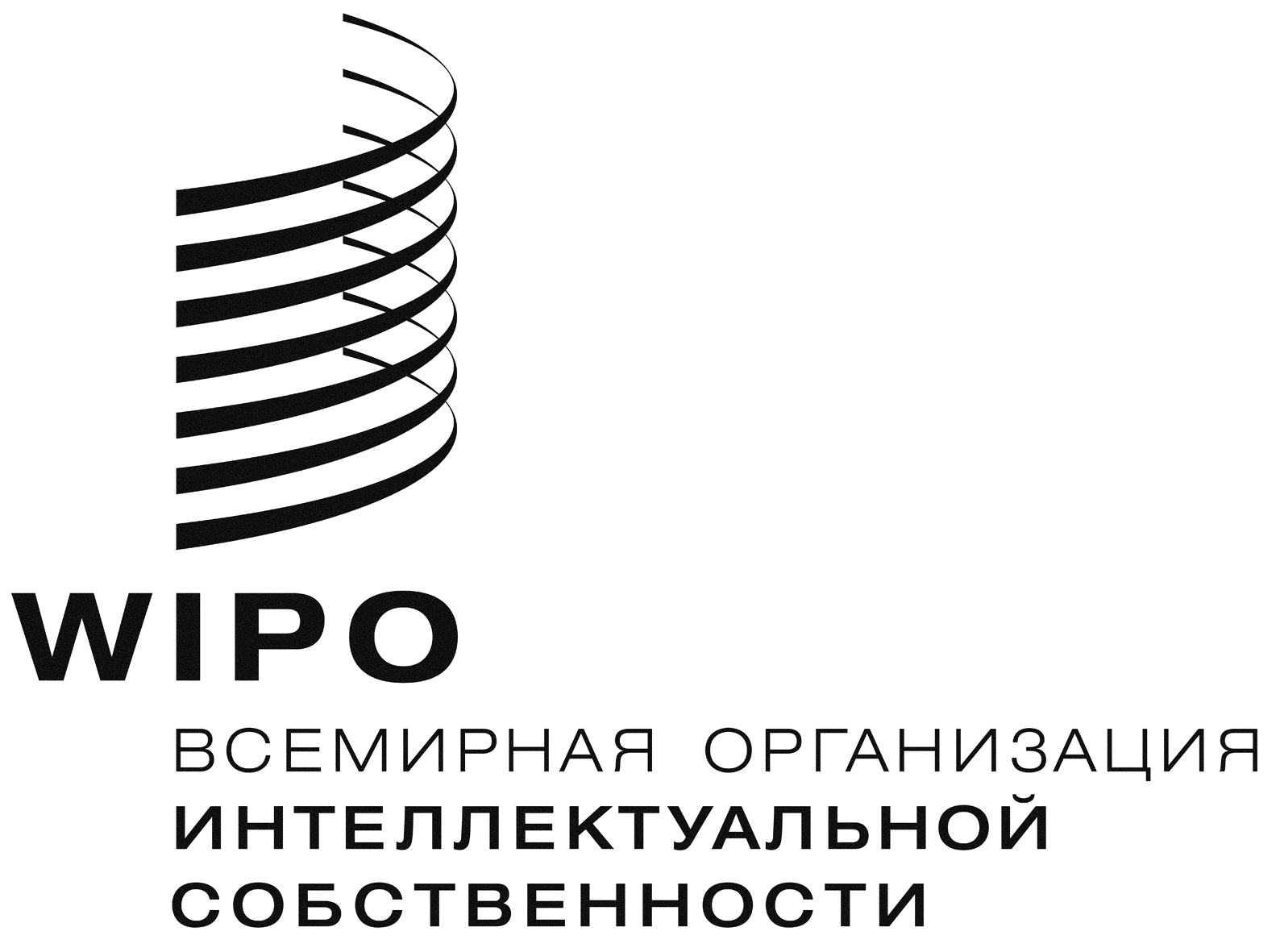 RPCT/CTC/29/4 PCT/CTC/29/4 PCT/CTC/29/4 ОРИГИНАЛ: АНГЛИЙСКИЙ ОРИГИНАЛ: АНГЛИЙСКИЙ ОРИГИНАЛ: АНГЛИЙСКИЙ дата: 25 августа 2016 г.  дата: 25 августа 2016 г.  дата: 25 августа 2016 г.  